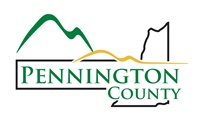 June 27, 2023To Whom it May Concern:Thank you for your letters.  We have received and reviewed your Public Records Requests, specifically the matter regarding “Barney Peoples”.  Enclosed herein is the State’s Attorney’s response to the request(s) you sent regarding this specific matter.You requested the following in three (3) separate letters:Medical records related to the death of Barney Peoples, who was killed by Rapid City Police Department on 3/6/22 while responding to a burglary-in-progress at 720 James Warren Dr, Rapid City, SD.”Body worn camera recordings from the six Rapid City Police Department Officers who responded to a suspected burglary-in-progress at 720 James Warren Dr, Rapid City, SD.”Map of crime scene and other media gathered during the investigation of an incident regarding RCPD use of deadly force while responding to the suspected burglary-in-progress at 720 James Warren Dr, Rapid City, SD on 3/6/22, which resulted in the death of Barney Peoples.Pursuant to SDCL 1-27-42, the Office of the State’s Attorney is not the appropriate custodian of  records enumerated 1 through 3, above, that you requested.  These records are in the custody of Rapid City Police Chief Don Hedrick.  To that extent, the above Public Records Request(s) to the State’s Attorney’s Office is hereby denied.For future reference, under South Dakota law, any county records that are not in the custody of law enforcement are in the custody of the Pennington County Auditor, and future requests should be sent to that office. Thank you again for your request.									Sincerely,									Alexa B. Moeller									Deputy State’s Attorney